Školský rok 2015/2016Vyhodnotenie SOČ a súťažíSnažili sme sa žiakov zapájať do biologickej olympiády (kategória A, kategória B, kategória C, kategória D) a SOČ. Pripravovali sme  žiakov formou konzultácií počas svojich voľných hodín. V školských kolách biologickej olympiády sme mali zapojených 93 žiakov,  z toho 50 bolo úspešných riešiteľov (53,76 %). Do vyšších kôl môžu postúpiť za školu iba 2 žiaci z každej kategórie. V týchto kolách je veľmi veľká náročnosť. Dosiahnuté výsledky obsahuje priložená tabuľka:BIOLOGICKÁ OLYMPIÁDATeoreticko – praktická  časť biologickej olympiády:Projektová časť biologickej olympiády kateg. B:    Alžbeta Tančinová (VI.SXA) – téma: Vláknité mikroskopické huby v obytných priestoroch                                                         - 1. miesto krajského kola ÚR                                                       - 6. miesto v celoslovenského kola ÚRSOČ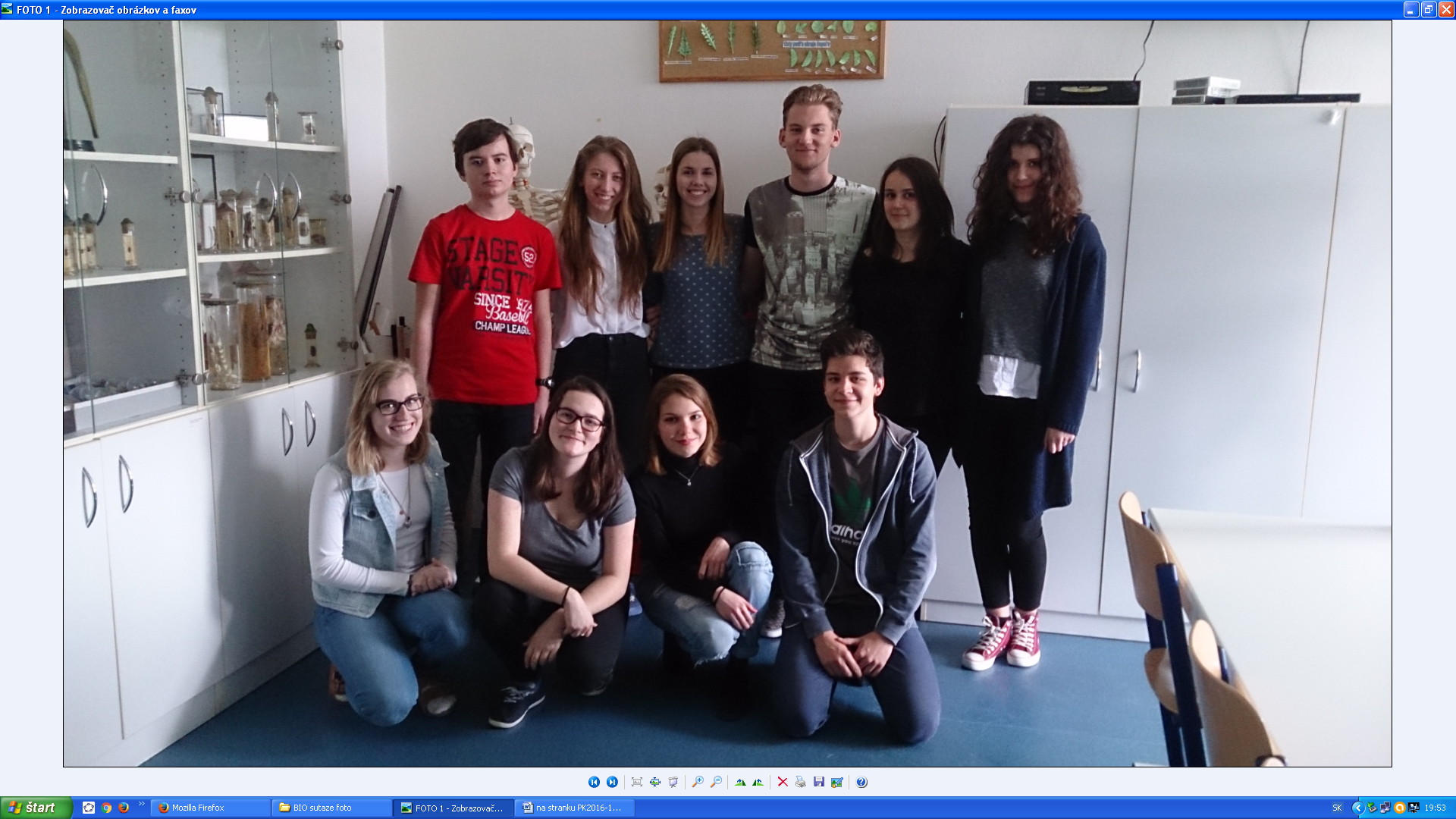 Dolný rad zľava: Linda Süssová, Barbora Bošanská, Alica Barutiaková, Martin NagyHorný rad zľava: Filip Ailer, Veronika Mihálová, Zuzana Pažmová, Kristián Balala,                              Alžbeta Tančinová,  Silvia Adamová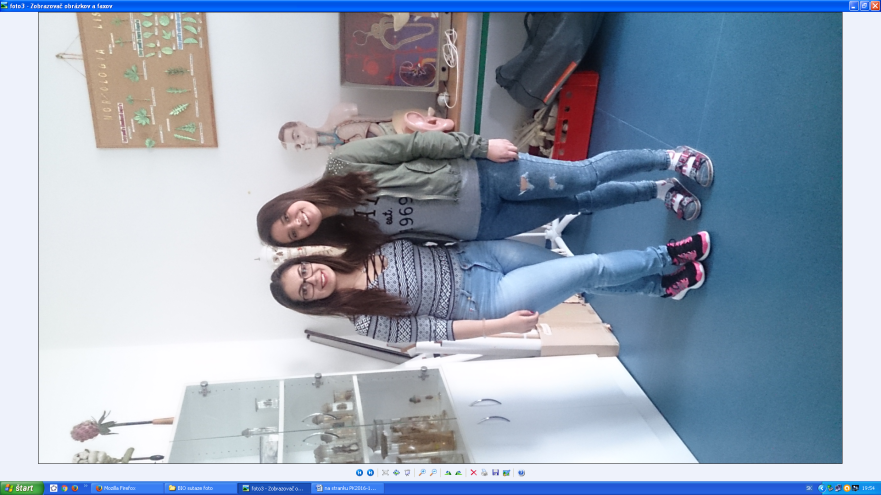 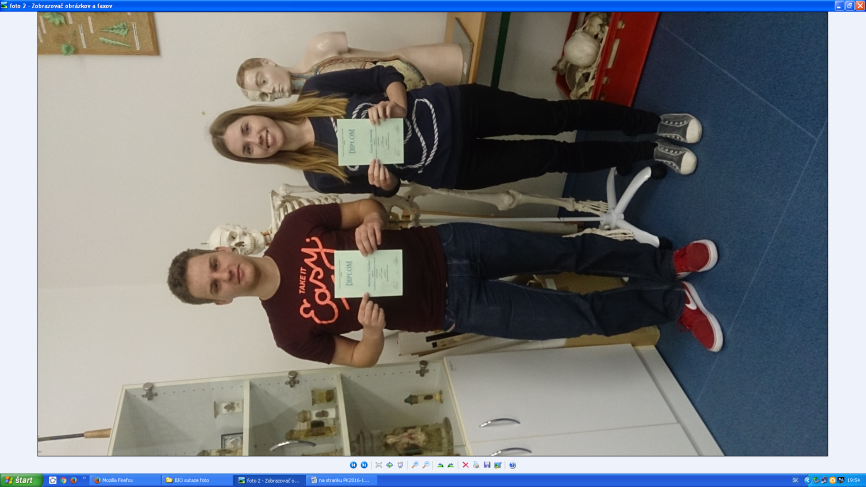                 Zuzana Pažmová, Martin Zloch                 Ema Mozníková, Dagmar ViskupováKategóriaPočet žiakov v šk. kolePočet úspešných riešiteľov% úspešných riešiteľovPostupujúci žiacizodpoved.A241458,33 %Martin Zloch (VIII. OKB) - 17. miesto krajského kola: NÚ Zuzana Pažmová (VIII. OKB) - 16. miesto krajského kola: NÚPaB482041,67 %Veronika Mihálová (III.AJ)- 10. miesto krajského kola: NÚPaula Džačárová (III.BJ) – nezúčastnila sa krajského kolaVzFrC10990,00 %Silvia Adamová (IV.KA)- 2. miesto okresného kola: ÚR                                          - 4. miesto krajského kola: ÚR Filip Ailer (IV.KA) - 1. miesto okresného kola: ÚR                                          - 8. miesto krajského kola: ÚR PaD11763,64 %Andrej Čerňanský (I.PA) - 8. miesto okresného kola: ÚRTamara Trtíková  (II.SA) - 9. miesto okresného kola: ÚRPaAlica Barutiaková, Barbora Bošanská III.BJ- 2.miesto v školskom kole v  odbore 04 Biológia  - vypracovali prácu na tému „Deti s Downovým   syndrómom“-  7. miesto v krajskom kole: NÚ FrLinda Süssová III.BJ- 1.miesto v školskom kole v odbore 04 Biológia - vypracovala prácu na tému „Farbenie vlasov“- 3. miesto v krajskom kole: ÚR, nepostúpila do    celoštátneho kolaFrVeronika Hubinská III.BJ- 2.miesto v školskom kole v odbore 06 Zdravotníctvo a   farmakológia- vypracovala prácu na tému „Parabény v kozmetike“- nezúčastnila sa krajského kolaFrEma Mozníková, Dagmar Viskupová II.A- 1.miesto v školskom kole v odbore 06 Zdravotníctvo a    farmakológia-  vypracovali prácu na tému „Pôsobenie nápojov na     zubnú sklovinu človeka“- 6. miesto krajského kola: ÚR, nepostúpili do    celoštátneho kola KšKristián Balala, Martin Nagy VI.SXA- 2.miesto v školskom kole v odbore: 03 Chémia,    potravinárstvo- vypracovali prácu na tému: „Chilli papričky - Vlastnosti, vplyv na organizmus a ich význam v oblasti zdravej výživy“ - 2. miesto v  krajskom kole: ÚR- 5. miesto v celoslovenskom kole: ÚRVz